CAMPUS: Guarulhos CAMPUS: Guarulhos CAMPUS: Guarulhos Curso (s): FilosofiaCurso (s): FilosofiaCurso (s): FilosofiaUnidade Curricular (UC): Ética e Filosofia Política IUnidade Curricular (UC): Ética e Filosofia Política IUnidade Curricular (UC): Ética e Filosofia Política IUnidade Curricular (UC): [Nome da UC em inglês]Unidade Curricular (UC): [Nome da UC em inglês]Unidade Curricular (UC): [Nome da UC em inglês]Unidade Curricular (UC): [Nome da UC em espanhol - opcional]Unidade Curricular (UC): [Nome da UC em espanhol - opcional]Unidade Curricular (UC): [Nome da UC em espanhol - opcional]Código da UC: Código da UC: Código da UC: Docente Responsável/Departamento: Patricia Fontoura AranovichDocente Responsável/Departamento: Patricia Fontoura AranovichContato (e-mail) (opcional): 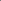 Docente(s) Colaborador(es)/Departamento(s): Docente(s) Colaborador(es)/Departamento(s): Contato (e-mail) (opcional): Ano letivo: 2023Termo: Turno: Nome do Grupo/Módulo/Eixo da UC (se houver): Idioma em que a UC será oferecida: (X) Português(  ) English(  ) Español(  ) Français(  ) Libras(  ) Outros:UC:(X) Fixa(  ) Eletiva(  ) OptativaOferecida como:(X) Disciplina
(  ) Módulo
(  ) Estágio (  ) Outro Oferta da UC: (X) Semestral (  ) AnualAmbiente Virtual de Aprendizagem: (  ) Moodle
(X) Classroom(  ) Outro (  ) Não se aplica Ambiente Virtual de Aprendizagem: (  ) Moodle
(X) Classroom(  ) Outro (  ) Não se aplica Ambiente Virtual de Aprendizagem: (  ) Moodle
(X) Classroom(  ) Outro (  ) Não se aplica Pré-Requisito (s) - Indicar Código e Nome da UC: Pré-Requisito (s) - Indicar Código e Nome da UC: Pré-Requisito (s) - Indicar Código e Nome da UC: Carga horária total (em horas): Carga horária total (em horas): Carga horária total (em horas): Carga horária teórica (em horas): Carga horária prática (em horas): Carga horária de extensão (em horas): Se houver atividades de extensão, indicar código e nome do projeto ou programa vinculado na Pró-Reitoria de Extensão e Cultura (Proec): Se houver atividades de extensão, indicar código e nome do projeto ou programa vinculado na Pró-Reitoria de Extensão e Cultura (Proec): Se houver atividades de extensão, indicar código e nome do projeto ou programa vinculado na Pró-Reitoria de Extensão e Cultura (Proec): Ementa: A unidade curricular propõe examinar conceitos referentes à articulação entre ética e política.Ementa: A unidade curricular propõe examinar conceitos referentes à articulação entre ética e política.Ementa: A unidade curricular propõe examinar conceitos referentes à articulação entre ética e política.Conteúdo programático: Os signos da tirania: XenofonteO elogio do Princeps: SênecaO limite entre o príncipe e o tirano: MaquiavelA recusa do nome do um: La BoétieConteúdo programático: Os signos da tirania: XenofonteO elogio do Princeps: SênecaO limite entre o príncipe e o tirano: MaquiavelA recusa do nome do um: La BoétieConteúdo programático: Os signos da tirania: XenofonteO elogio do Princeps: SênecaO limite entre o príncipe e o tirano: MaquiavelA recusa do nome do um: La BoétieObjetivos: GeraisRefletir acerca da relação entre a ética e a política da perspectiva das figuras da tirania, em textos da antiguidade e do renascimento. Objetivos: GeraisRefletir acerca da relação entre a ética e a política da perspectiva das figuras da tirania, em textos da antiguidade e do renascimento. Objetivos: GeraisRefletir acerca da relação entre a ética e a política da perspectiva das figuras da tirania, em textos da antiguidade e do renascimento. Metodologia de ensino: Aulas expositivas e seminários.Avaliação: Prova e trabalhoBibliografia: Xenofonte, Hierão ou o Tratado sobre a Tirania. (a tradução será fornecida)Sêneca, Tratado sobre a Clemência. Vozes, Petrópolis, 1990. Maquiavel, N. O Príncipe. São Paulo, Martins Fontes, 2011.La Boétie, E. Discurso da Servidão Voluntária. São Paulo, Brasiliense, 1999.Obs. A bibliografia completa será apresentada no início do curso.Cronograma (opcional): 